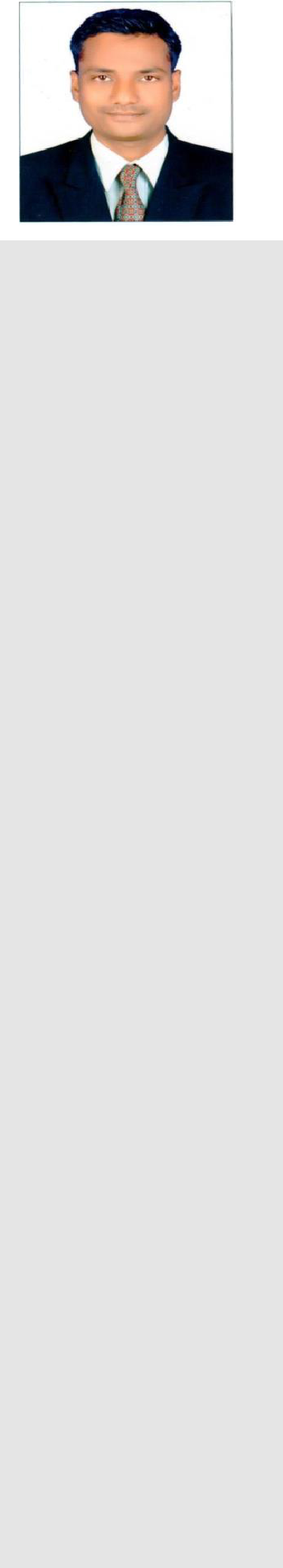 Date of Birth:20-AUG-1986.Sex: Male.Marital Status: Married.Nationality: Indian.Languages Known:English, Telugu & Hindi.GANGARAJU E-mail: gangaraju.388093@freemail.com 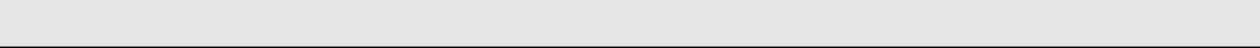 Objective:Seeking for a better position in Safety/HSE field in a reputed organization or industry to givePositive contributions to promote the firm with my knowledge, dedication and team effort and also to use the experience to enhance my professionalism.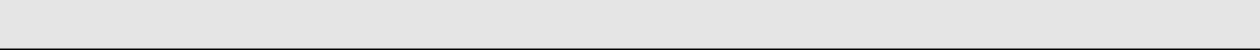 Educational  Qualifications:Bachelor of Education in Mathematics Methodology from Osmania University with an aggregate of 52% in the year 2011.Bachelor of Science in Computers from Osmania University, with an aggregate of 59% in the year 2006.Intermediate from Board of Intermediate Education with an aggregate of 61% in the year 2003.SSC from Board of Secondary Education with an aggregate of 86% in the year 2001.Professional  Qualifications: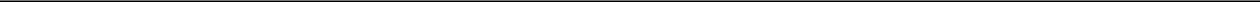 NEBOSH International General Certificate in Occupational Health and Safety.Behavior Based Safety Management.Management of Change in Process Safety.International Management System Internal Auditor Training.COSHH- Control of Substance Hazardous To Health.Essential Fire Safety Principles.First Aid At Work.Hazardous Waste Operation & Emergency Response Management.Work Experience:2.8 Years worked as a Quality Assurance in L.G ELECTRONICS at Optical Disc Drive Line at Ranjangaon, Pune, Maharashtra, India.4 Years worked as a Teacher in SHAANKARY VIDYALAYAM at Basar.2 Years worked as a Teacher in LITTLE FLOWER SCHOOL at Navipet.At Present Working as an Office Assistant in ABUDHABI NATIONAL HOTEL (ADNH) Company from 14/04/2017 to till date.Technical Skills:	Platform	: Windows.	Software	: MS-Office, Autocad.